BahamasBahamasBahamasOctober 2024October 2024October 2024October 2024SundayMondayTuesdayWednesdayThursdayFridaySaturday123456789101112National Heroes’ Day13141516171819National Heroes’ Day (substitute day)202122232425262728293031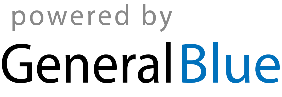 